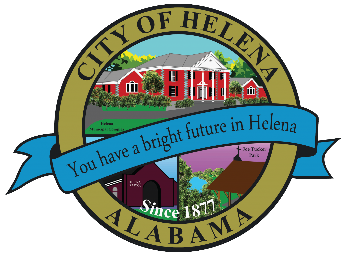 816 Hwy 52 East, Helena, AL 35080 City Hall Council ChambersHelena Planning and Zoning Commission				April 7, 2022Work Session Meeting Agenda 							5:30pmMeeting Called to Order PrayerPledge of AllegianceRoll CallOrdinance ReviewNext MeetingThursday, April 21, 2022 at 6pmPosted 04/05/2022